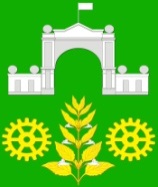 АДМИНИСТРАЦИЯ  ВИМОВСКОГО СЕЛЬСКОГО ПОСЕЛЕНИЯ УСТЬ-ЛАБИНСКОГО  РАЙОНА П О С Т А Н О В Л Е Н И Еот _______                                                                                             №______поселок ВимовецДля приведения в соответствии с Трудовым законодательством, в целях обеспечения социальных гарантий и упорядочения условий оплаты труда работников Муниципального казенного учреждения «Южное» Вимовского сельского поселения Усть-Лабинского района» «Административно-техническое управление» (далее Учреждение), п о с т а н о в л я ю:1. Утвердить положение об оплате труда работников Муниципального казенного учреждения «Южное» Вимовского сельского поселения Усть-Лабинского района «Административно-техническое управление», согласно приложению.2. Постановление администрации Вимовского сельского поселения Усть-Лабинского района от 29.05.2015 года №88 «Об утверждении Положения об оплате труда работников Муниципального казенного учреждения «Южное» Вимовского сельского поселения Усть-Лабинского района «Административно-техническое управление», признать утратившим силу.3. Общему отделу администрации Вимовского сельского поселения Усть-Лабинского района (Рогачева) обнародовать настоящее постановление и разместить на официальном сайте Вимовского сельского поселения Усть-Лабинского района в сети «Интернет».4. Контроль за исполнением настоящего постановления возложить на главу Вимовского сельского поселения Усть-Лабинского района Е.В. Марушкова.5. Постановление вступает в силу со дня его обнародования.Глава Вимовского сельского поселения Усть-Лабинского района                                                                Е.В. МарушковПриложениек постановлению администрацииВимовского сельского поселенияУсть-Лабинского районаот «___»______2015г. №_____Положение об оплате труда работников Муниципального казенного учреждения «Южное» Вимовского сельского поселения Усть-Лабинского района «Административно-техническое управление»I. ОБЩИЕ ПОЛОЖЕНИЯ1. Настоящее Положение об оплате труда работников Муниципального казенного учреждения «Южное» Вимовского сельского поселения Усть-Лабинского района «Административно-техническое управление», разработано в соответствии с Трудовым кодексом Российской Федерации. В целях обеспечения социальных гарантий и упорядочения условий оплаты труда работников Муниципального казенного учреждения «Южное» Вимовского сельского поселения Усть-Лабинского района «Административно-техническое управление» (далее Учреждение). 2. Положение определяет порядок формирования и расходования фонда оплаты труда работников муниципального казенного учреждения «Южное» Вимовского сельского поселения Усть-Лабинского района «Административно-техническое управление» 3. Положение включает в себя:1) порядок оплаты труда директора и работников Учреждения;2) порядок формирования фонда оплаты труда Учреждения.II. ПОРЯДОК И УСЛОВИЯ ОПЛАТЫ ТРУДА, ФОРМИРОВАНИЕ ФОНДА ОПЛАТЫ УЧРЕЖДЕНИЯ2.1. Структура оплаты труда директора и работников Учреждения состоит из должностного оклада (оклада), а также из ежемесячных и иных дополнительных выплат (далее - дополнительные выплаты).2.2. Должностные оклады (оклады) директора и работников Учреждения устанавливаются исходя из сложности возложенных функций и уровня профессиональных навыков работника в соответствии с перечнем должностей и размеров должностных окладов.2.3. Оплата труда директора и работников Учреждения осуществляется за счет средств бюджета Вимовского сельского поселения Усть-Лабинского района2.4. Годовой фонд оплаты труда Учреждения состоит из должностных окладов и средств, направляемых на выплату (в расчете на год):1) Должностной оклад в размере 12 должностных окладов (окладов)2) Ежемесячная стимулирующая надбавка - в размере 6 должностных окладов (окладов).Размер ежемесячной стимулирующей надбавки к должностному окладу определяется в зависимости от качества выполнения работником служебных обязанностей, личного трудового вклада в общие результаты деятельности, устанавливается в пределах фонда оплаты труда и не может превышать 100 процентов должностного оклада.Ежемесячная стимулирующая надбавка к должностному окладу устанавливается работнику Учреждения персонально, как правило, на один календарный год и может быть увеличена или уменьшена ранее установленного срока. В приказе директора Учреждения об изменении размера ежемесячной стимулирующей надбавки указываются конкретные основания, по которым работнику увеличен или уменьшен размер ежемесячной надбавки к должностному окладу. Размер ежемесячной стимулирующей надбавки к должностному окладу директору Учреждения определяется на основании распоряжения главы Вимовского сельского поселения Усть-Лабинского района.Ежемесячная стимулирующая надбавка может быть уменьшена ранее установленного срока при несвоевременном или некачественном выполнении работником своих должностных обязанностей, а также при нарушении работником трудовой дисциплины.Изменения или отмена надбавки производится с обязательным уведомлением работника Учреждения, в отношении которого происходит изменение, и должно быть произведено до момента начисления заработной платы или начиная со следующего месяца.Основными критериями, определяющими возможность выплаты ежемесячной стимулирующей надбавки работнику учреждения, являются:добросовестное и качественное исполнение должностных обязанностей, высокие личные показатели по службе;своевременное выполнение распоряжений и указаний, вышестоящих в порядке подчиненности директора;качественное и своевременное представление информации и сведений вышестоящим директору;соблюдение установленных правил внутреннего трудового распорядка, должностных обязанностей, порядка работы со служебной информацией;поддержание квалификации на уровне, необходимом для исполнения своих должностных обязанностей;соблюдение норм служебной этики.Ежемесячная стимулирующая надбавка выплачивается директору и работникам Учреждения по итогам работы за месяц, а при наличии экономии по составляющим фонда оплаты труда – по итогам работы за год.         	Размер ежемесячной стимулирующей надбавки не отражается в трудовом договоре и не требует дополнительного соглашения к договору.      	Директору и работникам Учреждения, проработавшим не полный период, принятый в качестве расчетного для начисления надбавки, выплата ежемесячной стимулирующей надбавки производится за фактически отработанное время в данном расчетном периоде.        	Директор и работники Учреждения, допустившие служебные упущения и нарушившие трудовую дисциплину в расчетном периоде, не представляются к ежемесячной стимулирующей надбавки, либо его размер может быть снижен по следующим основаниям:	Основания для снижения размера (отказа в выплате) ежемесячной стимулирующей надбавки должны быть отражены в приказе директора Учреждения.Директору и 	работникам Учреждения, проработавшим не полный период, принятый в качестве расчетного, выплата ежемесячной стимулирующей надбавки к должностному окладу производится за фактически отработанное время в данном расчетном периоде.3) Ежемесячная доплата к должностному окладу за сложность и напряженность -  в размере 1,8 должностных окладов.Выплата ежемесячной доплаты к должностному окладу за сложность и напряженность работникам Учреждения производится на основании приказа директора Учреждения со дня его назначения на должность независимо от прохождения срока испытания.Размер ежемесячной доплата к должностному окладу за сложность и напряженность директору Учреждения определяется на основании распоряжения главы Вимовского сельского поселения Усть-Лабинского района.Размер ежемесячной доплаты к должностному окладу за сложность и напряженность устанавливается в процентах к должностному окладу определяется в зависимости от степени сложности и напряженности выполняемой работы, устанавливается в пределах фонда оплаты труда и не может превышать 15 процентов должностного оклада.	Ежемесячная доплата к должностному окладу за сложность, напряженность труда устанавливается руководителю и работнику Учреждения персонально, как правило, на один календарный год и может быть увеличена или уменьшена ранее установленного срока при изменении степени сложности и напряженности работы. В приказе директора Учреждения об изменении размера ежемесячной доплаты указываются конкретные основания, по которым руководителю или работнику увеличен, или уменьшен размер ежемесячной доплаты к должностному окладу за сложность, напряженность труда. Ежемесячная доплата за сложность, напряженность труда может быть уменьшена ранее установленного срока при несвоевременном или некачественном выполнении руководителем или работником своих должностных обязанностей, а также при нарушении руководителем или работником трудовой дисциплины.Изменения или отмена доплаты производится с обязательным уведомлением директора или работника Учреждения, в отношении которого происходит изменение, и должно быть произведено до момента начисления заработной платы или начиная со следующего месяца.	Основаниями для понижения размера (отказа в выплате) ежемесячной доплаты к должностному окладу за сложность и напряженность труда являются:Основания для понижения размера (отказа в выплате) ежемесячной доплаты к должностному окладу за сложность и напряженность труда должны быть отражены в приказе директора Учреждения.Директорам и 	работникам Учреждения, проработавшим не полный период, принятый в качестве расчетного, выплата ежемесячной доплаты к должностному окладу за сложность, напряженность труда производится за фактически отработанное время в данном расчетном периоде.4) Премия работникам за выполнение особо важных и сложных заданийДиректор и работники Учреждения могут быть премированы за выполнение особо важных и сложных заданий.Размер премии за выполнение особо важных и сложных заданий определяется приказом директора Учреждения в процентах к должностному окладу исходя из результатов деятельности Учреждения в целом или конкретных работников, но не более двух должностных окладов по итогам года.Премирование директора или работника Учреждения производится за счет средств, предусмотренных на указанные цели за счет экономии фонда оплаты труда. Директор и работники Учреждения, имеющие неснятые дисциплинарные взыскания, а также допустившие несоблюдение сроков исполнения поручений или не обеспечившие должного качества исполнения поручений к премированию не представляются.     5)  Размеры и порядок установления компенсационных выплатКомпенсационные выплаты устанавливаются приказом по Учреждению в рублях или в процентном отношении к должностному окладу работников.Выплаты работникам, занятым на тяжелых работах, работах с вредными и (или) опасными условиями труда – устанавливаются в соответствии со статьей 147 Трудового кодекса Российской Федерации работникам, занятым на тяжелых работах, работах с вредными и 
(или) опасными и иными особыми условиями труда – не менее 4 % от оклада.Работодатель принимает меры по проведению специальной оценки труда с целью разработки и реализации программы действий по обеспечению безопасных условий и охраны труда.Доплата за совмещение профессий (должностей), расширение зоны обслуживания, увеличение объема работы или исполнение обязанностей временно отсутствующего работника без освобождения от работы устанавливается определяется по соглашению сторон трудового договора с учетом содержания и (или) объема дополнительной работы.  Работа в ночное время оплачивается в повышенном размере:- 20 процентов должностного оклада, рассчитанного за час работы. Размеры повышенной оплаты труда за работу в ночное время директорам и работникам включаются в трудовой договор.Ночным считается время с 22 часов предшествующего дня до 6 часов следующего дня.Повышенная оплата за работу в выходные и нерабочие праздничные дни производится директору и работникам, привлекавшимся  к работе в выходные и нерабочие праздничные дни, в размере одинарной части должностного оклада  за день или час работы сверх должностного оклада, если работа в выходной или нерабочий праздничный день производилась в пределах месячной нормы рабочего времени, и в размере двойной части должностного оклада за день или час работы сверх должностного оклада, если работа производилась сверх месячной нормы рабочего времени.Повышенная оплата за сверхурочную работу осуществляется в пределах установленного Учреждению фонда оплаты труда в соответствии с трудовым законодательством.2.5. Изменение в течение календарного года утвержденного фонда оплаты труда производится в случаях:- проведение индексации должностных окладов (окладов);- существенных изменений действующих условий оплаты труда;- в случае увеличения (уменьшения) штатной численности.2.6. Изменение размеров и условий оплаты труда директора и работников Учреждения осуществляется на основании нормативно-правовых актов Вимовского сельского поселения Усть-Лабинского района.III. ЗАКЛЮЧИТЕЛЬНЫЕ ПОЛОЖЕНИЯ3.1. Штатное расписание Учреждения согласовывается с главой администрации Вимовского сельского поселения.3.2. В случае изменения структуры и численности Учреждения в течение года в штатное расписание вносятся необходимые изменения.3.3. Общая сумма фактически начисленной заработной платы за год не должна превышать исчисленного годового фонда оплаты труда директора и работников Учреждения, рассчитанного в соответствии с настоящим Положением.3.4. В случае повышения заработной платы, к размерам должностных окладов (окладов) применяется повышающий коэффициент в порядке, сроки и размерах, установленных в соответствии с принятыми на территории Вимовского сельского поселения Усть-Лабинского района   нормативными актами.Начальник финансового отдела администрации Вимовского сельского поселенияУсть-Лабинского района                                                                   Н.В. КлыковаЛИСТ СОГЛАСОВАНИЯпроект постановления администрации Вимовского сельского поселения                         Усть-Лабинского района от «__» _______ 2015 года № ___«Об утверждении Положения об оплате труда работников Муниципального казенного учреждения «Южное» Вимовского сельского поселения Усть-Лабинского района «Административно-техническое управление»»Проект подготовлен и внесен:Начальник финансового отделаадминистрации Вимовского сельского поселенияУсть-Лабинский район				 			Н.В. Клыкова Проект согласован:Ведущий специалист общего отдела администрации Вимовского сельского поселения   Усть-Лабинского района 				                        Н.В. Рогачева ЗАЯВКА К ПОСТАНОВЛЕНИЮНаименование вопроса: О списании имущества, находящегося в оперативном управлении МКУС Физкультурно-спортивный центр «Фаворит» Вимовского сельского поселения Усть-Лабинского районаПроект внесен: общим отделом администрации Вимовского сельского поселения Усть-Лабинского района.Постановление разослать:1. Общий отдел - 2 экз.Ведущий специалист общего отдела администрации Вимовского сельского поселения   Усть-Лабинского района 				                         Н.В. РогачеваОб утверждении Положения об оплате труда работниковМуниципального казенного учреждения «Южное»Вимовского сельского поселения Усть-Лабинского района«Административно-техническое управление»Наименование должностиРазмеры должностных
окладов (в рублях) Директор                       17870Главный бухгалтер15350Специалист13665Уборщик служебных помещений5780№п/пНаименование показателяПроцент снижения размера выплаты 1Неисполнение или некачественное выполнение заданий, распоряжений директора до 100 %2Несоблюдение установленных сроков для выполнения поручений директора до 70 %3Несоблюдение установленных сроков представления оперативных, информационных и отчетных данных без уважительных причиндо 50 %4 Несоблюдение Правил служебного распорядка, совершение прогула, в том числе отсутствие на работе более четырех часов в течение рабочего дня без уважительных причиндо 100 %5Появление на работе в состоянии алкогольного, наркотического или иного токсического опьянениядо 100 %6Нарушение Правил техники безопасности до 100 %7Нарушение Правил пожарной безопасностидо 100 %№п/пНаименование показателяПроцент снижения размера выплаты1Ненадлежащее, либо некачественное исполнение должностных обязанностей, предусмотренных служебными договорами и должностными регламентамидо 70 %2Наличие обоснованных жалоб на действия работника учреждениядо 50 %